                                          Уважаемые конышевцы!      Отдел по вопросам культуры, молодежи, физической культуры и спорта Администрации района приглашает вас поучаствовать в Всероссийском полумарафоне «ЗаБег.РФ»! Состоится он одновременно в 20 городах страны 19 мая. Куряне стартуют  в 9:00 на Театральной площади областного центра.     Участники могут выбрать дистанцию для бега по силам: 2 км, 5 км, 10 км или 21,1 км. Каждый преодолевший финишную прямую получит уникальную медаль. Вместе с курянами на старт планируют выйти олимпийские чемпионы Алексей Немов, Алексей Петухов, Александр Легков.    Чтобы стать участником необходимо зарегистрироваться на сайте забег.рф, выбрать город Курск и нажать «присоединиться». Для Курска определен следующий размер взноса: 200 рублей – 2 км, 300 рублей – 5 км, 400 рублей – 10 км, 500 рублей – 21,1 км. Отметим, что все вырученные средства от стартовых взносов участников в Курске будут перечислены организаторами полумарафона в благотворительный фонд «Мир детства».   Необходима также медицинская справка на допуск к данному мероприятию. Документ должен быть заверен подписью, печатями врача и медицинского учреждения. В справке должен быть указан километраж.   Участником соревнований может стать любой желающий от 6 лет и старше.К участию в соревновании на дистанции 2 км допускаются все желающие в возрасте от 6 лет и старше. Для детей 6-12 лет и их родителей обязательны медицинская справка и билет на каждого участника. Участие детей 6-11 лет допускается только в сопровождении родителей. Участникам в возрасте от 12 до 18 лет наряду с медицинской справкой необходимо письменное разрешение от родителей.К участию в соревновании на дистанции 5 км допускаются все желающие в возрасте от 16 лет и старше.К участию в соревновании на дистанции 10 и 21.1 км допускаются все желающие в возрасте от 18 лет и старше.При отсутствии удостоверения личности или медицинской справки участник к Соревнованию не допускается.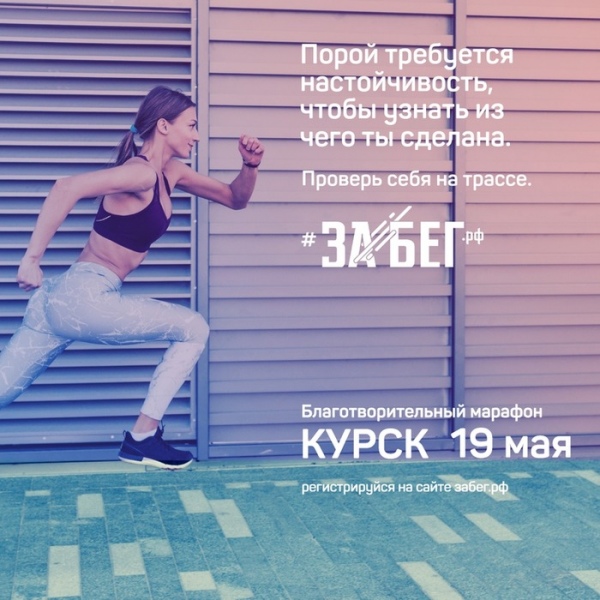     Билет участника и медицинскую справку необходимо предоставить в комиссию по допуску. Она будет работать 17 мая (с 12.00 до 21.00) и 18 мая (10.00 до 21.00) на Театральной площади. Там же участники смогут получить свои стартовые пакеты.    19 мая стартово-финишный городок начнет работать на Театральной площади в 7.30. В это же время откроются раздевалки и камеры хранения. Участников ждет большая развлекательная программа.   Основной старт соревнований единый по всей стране:9:00 – старт забега на 10 км и полумарафона (дистанция 21,1 км).Затем будут стартовать все остальные участники:12:00 – старт забега на 2 км (18 лет и старше);12:03 – старт забега на 2 км (от 10 до 17 лет включительно);12:06 – старт забега на 2 км (от 6 до 9 лет включительно);12:30 – старт забега на 5 км;13:15 – награждение победителей в возрастных категориях и абсолютном первенстве;13:30 – закрытие мероприятия.